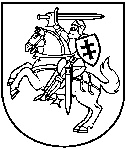 LIETUVOS RESPUBLIKOS APLINKOS MINISTRASĮSAKYMASDĖL FINANSAVIMO SKYRIMO PROJEKTUI, PATEIKTAM PAGAL2014–2020 METŲ EUROPOS SĄJUNGOS FONDŲ INVESTICIJŲ VEIKSMŲ PROGRAMOS 5 PRIORITETO „APLINKOSAUGA, GAMTOS IŠTEKLIŲ DARNUS NAUDOJIMAS IR PRISITAIKYMAS PRIE KLIMATO KAITOS“05.6.1-APVA-V-020 PRIEMONĘ „UŽTERŠTŲ TERITORIJŲ TVARKYMAS“2018 m. birželio 5 d. Nr. D1-458VilniusVadovaudamasis Atsakomybės ir funkcijų paskirstymo tarp institucijų, įgyvendinant 2014–2020 metų Europos Sąjungos fondų investicijų veiksmų programą, taisyklių, patvirtintų Lietuvos Respublikos Vyriausybės 2014 m. birželio 4 d. nutarimu Nr. 528 „Dėl Atsakomybės ir funkcijų paskirstymo tarp institucijų, įgyvendinant 2014–2020 metų Europos Sąjungos fondų investicijų veiksmų programą“, 6.2.11 papunkčiu, Projektų administravimo ir finansavimo taisyklių, patvirtintų Lietuvos Respublikos finansų ministro 2014 m. spalio 8 d. įsakymu Nr. 1K–316 „Dėl Projektų administravimo ir finansavimo taisyklių patvirtinimo“, 153 ir 154 punktais, 2014–2020 m. Europos Sąjungos fondų investicijų veiksmų programos 5 prioriteto „Aplinkosauga, gamtos išteklių darnus naudojimas ir prisitaikymas prie klimato kaitos“ 05.6.1-APVA-V-020 priemonės „Užterštų teritorijų tvarkymas“ projektų finansavimo sąlygų aprašo, patvirtinto Lietuvos Respublikos aplinkos ministro 2015 m. lapkričio 23 d. įsakymu Nr. D1-841 „Dėl 2014–2020 m. Europos Sąjungos fondų investicijų veiksmų programos 5 prioriteto „Aplinkosauga, gamtos išteklių darnus naudojimas ir prisitaikymas prie klimato kaitos“ 05.6.1-APVA-V-020 priemonės „Užterštų teritorijų tvarkymas“ projektų finansavimo sąlygų aprašo patvirtinimo“, 51 punktu ir atsižvelgdamas į 2014–2020 metų Europos Sąjungos fondų investicijų veiksmų programos 5 prioriteto „Aplinkosauga, gamtos išteklių darnus naudojimas ir prisitaikymas prie klimato kaitos“ 05.6.1-APVA-V-020 priemonės „Užterštų teritorijų tvarkymas“ iš Europos Sąjungos struktūrinių fondų lėšų siūlomų bendrai finansuoti valstybės projektų sąrašo, patvirtinto Lietuvos Respublikos aplinkos ministro 2016 m. vasario 25 d. įsakymu Nr. D1-141 „Dėl 2014–2020 metų Europos Sąjungos fondų investicijų veiksmų programos 5 prioriteto „Aplinkosauga, gamtos išteklių darnus naudojimas ir prisitaikymas prie klimato kaitos“ 05.6.1-APVA-V-020 priemonės „Užterštų teritorijų tvarkymas“ iš Europos Sąjungos struktūrinių fondų lėšų siūlomų bendrai finansuoti valstybės projektų sąrašo patvirtinimo“, 31 punktą ir Lietuvos Respublikos aplinkos ministerijos Aplinkos projektų valdymo agentūros 2018 m. gegužės 30 d. raštu Nr. (29-2-3)-APVA-783 pateiktą projekto tinkamumo finansuoti vertinimo ataskaitą Nr. 27:1.	S k i r i u  šio įsakymo priede nurodytą finansavimą projektui pagal 2014–2020 m. Europos Sąjungos fondų investicijų veiksmų programos 5 prioriteto „Aplinkosauga, gamtos išteklių darnus naudojimas ir prisitaikymas prie klimato kaitos“ 5.6.1 konkretų uždavinį „Sumažinti miestuose kietųjų dalelių ore ir cheminių medžiagų grunte pavojaus sveikatai ir aplinkai taršos lygį“ 05.6.1-APVA-V-020 priemonę „Užterštų teritorijų tvarkymas“.2.	Šis įsakymas per vieną mėnesį gali būti skundžiamas Vyriausiajai administracinių ginčų komisijai arba Vilniaus apygardos administraciniam teismui Lietuvos Respublikos administracinių bylų teisenos įstatymo nustatyta tvarka.3.	N u s t a t a u,  kad šis įsakymas įsigalioja kitą dieną po paskelbimo Teisės aktų registre.Aplinkos ministras	Kęstutis NavickasLietuvos Respublikos aplinkos ministro  2018 m. birželio 5 d. įsakymo Nr. D1-458      priedasFINANSUOJAMI PROJEKTAI _______________________________________Eil. Nr.Paraiškos kodasPareiškėjopavadinimasPareiškėjo juridinio asmens kodasProjekto pavadinimasProjektui skiriamos finansavimo lėšos:Projektui skiriamos finansavimo lėšos:Projektui skiriamos finansavimo lėšos:Eil. Nr.Paraiškos kodasPareiškėjopavadinimasPareiškėjo juridinio asmens kodasProjekto pavadinimasiš viso iki, Eur:iš jų:iš jų:Eil. Nr.Paraiškos kodasPareiškėjopavadinimasPareiškėjo juridinio asmens kodasProjekto pavadinimasiš viso iki, Eur:Europos Sąjungos struktūrinių fondų lėšos iki, Eur:Lietuvos Respublikos valstybės  biudžeto lėšos iki, Eur:1.05.6.1-APVA-V-020-01-0028Kupiškio rajono savivaldybės administracija188774975Buvusios naftos bazės teritorijos Kupiškio r. sav., Noriūnų sen., Rudilių k., sutvarkymas74 013,4374 013,43−